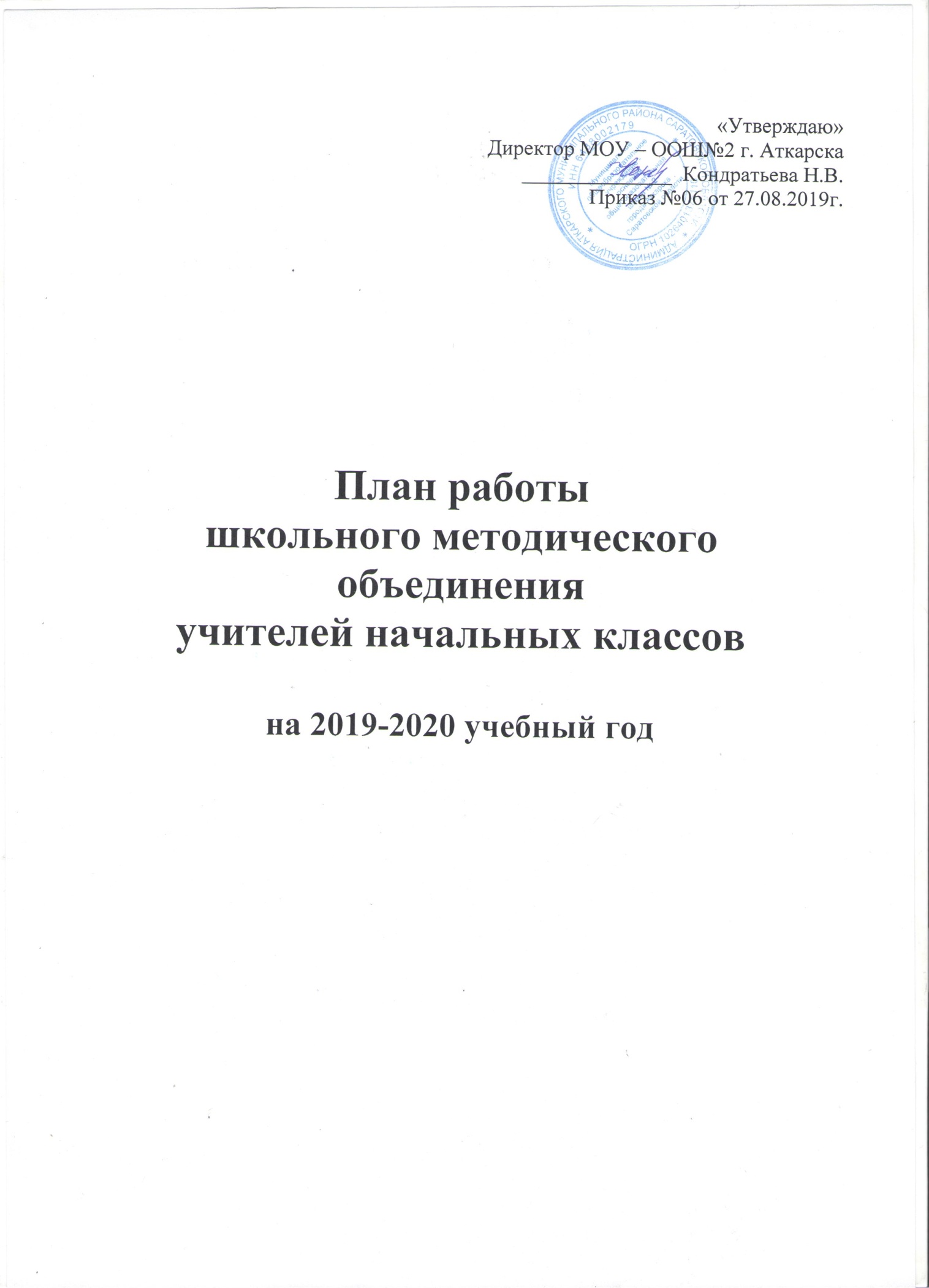 Основная тема работы ШМО:  «Повышение эффективности и качества образования в начальной школе в условиях реализации федерального государственного образовательного стандарта начального общего образования» (ФГОС – 2).Цель: совершенствование педагогического мастерства в сфере формирования универсальных учебных действий (УУД ) в рамках ФГОС – 2 путём внедрения в учебно-воспитательный процесс современных образовательных технологий. Задачи: Совершенствовать  педагогическое  мастерство  учителей по овладению новыми образовательными технологиями в условиях реализации ФГОС – 2 через систему повышения квалификации и самообразование каждого учителя.Активно внедрять в педагогическую деятельность современные образовательные технологии в рамках урока и внеурочной деятельности, направленных на формирование компетентностей обучающихся, УУД.Применять  информационные технологии  для развития познавательной активности  и творческих способностей обучающихся;Планировать  работу  над самообразованием,  изучать, обобщать  и распространять  опыт работы учителей начальных классов по всем направлениям учебно-воспитательного процесса.Совершенствовать  формы работы с одарёнными детьми.Осуществлять педагогическую  поддержку  слабоуспевающих учащихся.Ожидаемые результаты работы:рост качества знаний обучающихся;овладение учителями ШМО системой преподавания предметов в соответствии с новым ФГОС;создание условий в процессе обучения для формирования у обучающихся ключевых компетентностей, УУД.Направления работы ШМО учителей начальных классовна 2019-2020 учебный год:1.Аналитическая деятельность:Анализ методической деятельности  за 2017-2018 учебный год и планирование на 2018-2019 учебный год.Анализ посещения открытых уроков.Изучение направлений деятельности педагогов (тема самообразования).Анализ работы педагогов с целью оказания помощи.2. Информационная деятельность:Изучение новинок в методической литературе в целях совершенствования педагогической деятельности.Работа  с  ФГОС начального общего образования.Пополнение тематической папки «Методическая копилка  учителей начальных классов».3. Организация методической деятельности:Выявление  затруднений, методическое сопровождение и оказание практической помощи педагогам  при  реализации ФГОС-2, подготовки к аттестации.4.  Консультативная деятельность:Консультирование педагогов по вопросам тематического планирования.Консультирование педагогов с целью ликвидации затруднений в педагогической деятельности.Консультирование педагогов  по вопросам в сфере формирования  универсальных учебных действий в рамках ФГОС – 2.Организационные формы работы:Заседания методического объединения.Методическая помощь и индивидуальные консультации по вопросам преподавания предметов начальной школы, организации внеклассной деятельности.Взаимопосещение уроков педагогами.Выступления учителей начальных классов на ШМО школы, РМО района, педагогических советахПосещение семинаров, встреч в образовательных учреждениях района.Повышение квалификации педагогов.Прохождение аттестации педагогических кадров.Межсекционная работа:Открытые уроки.Внеклассная работа (проведение праздников, экскурсий, школьных олимпиад и т.д.).Работа с родителями (родительские собрания, консультации, привлечение к сотрудничеству).Работа кабинетов (пополнение учебно-методической базы).Взаимопосещение уроков (в течение года с последующим обсуждением, рекомендациями).Самообразование педагога (работа над методической темой, курсовое обучение, аттестация, семинары).Неформальное общение (поздравление именинников, обсуждение, групповая рефлексия деятельности ШМО).Направление деятельностиНаправление деятельностиЦельПрогнозируемый результатПрогнозируемый результатПрогнозируемый результатПрогнозируемый результатСрокиСрокиОтветственныеЗаседания методического объединения Заседания методического объединения Заседания методического объединения Заседания методического объединения Заседания методического объединения Заседания методического объединения Заседания методического объединения Заседания методического объединения Заседания методического объединения Заседания методического объединения Заседание №1 Тема: «Планирование и организация методической работы учителей начальных классов на 2019-2020  учебный год»Цель:	продолжить работу над повышением профессионального мастерства учителей начальных классов через использование современных педагогических технологий.Задачи:утвердить структуру деятельности методического объединения учителей начальных классов;проанализировать календарно – тематическое планирование (рабочие программы) по предметам в соответствии с возможными изменениями программы, учебного плана, задачами внутришкольного контроля;способствовать укреплению здоровья младших школьников;проанализировать  возможности УМК «Школа России».Заседание №1 Тема: «Планирование и организация методической работы учителей начальных классов на 2019-2020  учебный год»Цель:	продолжить работу над повышением профессионального мастерства учителей начальных классов через использование современных педагогических технологий.Задачи:утвердить структуру деятельности методического объединения учителей начальных классов;проанализировать календарно – тематическое планирование (рабочие программы) по предметам в соответствии с возможными изменениями программы, учебного плана, задачами внутришкольного контроля;способствовать укреплению здоровья младших школьников;проанализировать  возможности УМК «Школа России».Анализ и планирование деятельности работы ШМОАнализ и планирование деятельности работы ШМОАнализ и планирование деятельности работы ШМОРабочие вопросы:Анализ работы методического объединения учителей начальных классов за 2018-2019  учебный год Обсуждение и утверждение плана работы ШМО на 2019-2020  учебный годРассмотрение рабочих программ, календарно – тематических планов по предметам, внеурочной деятельности  учителей начальных классов.Рассмотрение учебной нагрузки.Контроль и учет знаний по предметам: русский язык, математика, литературное чтение, окружающий мир (составление графика контрольных работ) на 2019-2020  учебный годАттестация  в 2019-2020  учебном годуУчастие в районных МО.Краткий обзор новинок методической литературы.Рабочие вопросы:Анализ работы методического объединения учителей начальных классов за 2018-2019  учебный год Обсуждение и утверждение плана работы ШМО на 2019-2020  учебный годРассмотрение рабочих программ, календарно – тематических планов по предметам, внеурочной деятельности  учителей начальных классов.Рассмотрение учебной нагрузки.Контроль и учет знаний по предметам: русский язык, математика, литературное чтение, окружающий мир (составление графика контрольных работ) на 2019-2020  учебный годАттестация  в 2019-2020  учебном годуУчастие в районных МО.Краткий обзор новинок методической литературы.Утверждение плана работы ШМО на 2019-2020 учебный годУтверждение плана работы ШМО на 2019-2020 учебный годЗаседание 2.«Реализация современных педагогических технологий в соответствии с ФГОС»."Подготовка к всероссийским итоговым проверочным работам обучающихся 4 класса в условиях реализации ФГОС НОО "Цели:освоение и использование в образовательном процессе современных методик, форм,  средств и новых технологий;Ознакомление с содержанием итоговой аттестации по предметным областям (русскому языку, математике и окружающему миру) для 4 класса.  Задачи:Изучить педагогические технологии и определиться в их использовании. Познакомиться со структурой и оцениванием всероссийской  интегрированной  комплексной работы для учащихся 4 класса.Заседание 2.«Реализация современных педагогических технологий в соответствии с ФГОС»."Подготовка к всероссийским итоговым проверочным работам обучающихся 4 класса в условиях реализации ФГОС НОО "Цели:освоение и использование в образовательном процессе современных методик, форм,  средств и новых технологий;Ознакомление с содержанием итоговой аттестации по предметным областям (русскому языку, математике и окружающему миру) для 4 класса.  Задачи:Изучить педагогические технологии и определиться в их использовании. Познакомиться со структурой и оцениванием всероссийской  интегрированной  комплексной работы для учащихся 4 класса.Анализ современных образовательных технологий в урочной системе в рамках ФГОС- 2.    Ознакомление с содержанием итоговой аттестации по предметным областям (русскому языку, математике и окружающему миру) для 4 класса.  Анализ современных образовательных технологий в урочной системе в рамках ФГОС- 2.    Ознакомление с содержанием итоговой аттестации по предметным областям (русскому языку, математике и окружающему миру) для 4 класса.  Анализ современных образовательных технологий в урочной системе в рамках ФГОС- 2.    Ознакомление с содержанием итоговой аттестации по предметным областям (русскому языку, математике и окружающему миру) для 4 класса.  Формирование банка педагогических технологий, используемых на уроках учителями – членами ШМОФормирование банка педагогических технологий, используемых на уроках учителями – членами ШМОРабочие вопросы:Современные инновационные технологии в учебном процессе.2.Влияние ИКТ - технологий на повышение учебной и творческой мотивации учащихся. Формы использования информационных технологий в образовательном процессе. Электронные образовательные ресурсы. Обмен опытом.Всероссийские итоговые проверочные работы обучающихся 4 класса  как метод  контроля в условиях реализации ФГОС НОО  Анализ итогов Ι четверти. Рабочие вопросы:Современные инновационные технологии в учебном процессе.2.Влияние ИКТ - технологий на повышение учебной и творческой мотивации учащихся. Формы использования информационных технологий в образовательном процессе. Электронные образовательные ресурсы. Обмен опытом.Всероссийские итоговые проверочные работы обучающихся 4 класса  как метод  контроля в условиях реализации ФГОС НОО  Анализ итогов Ι четверти. Заседание 3.«ТЕМА: «Учебник – неизменная основа урока в начальной школе». Цель: достижение качественных знаний, умений и навыков младших школьников через умелое использование учебников и пособий  в образовательном процессе.  Задачи:определить роль школьного учебника в подготовке учителя к уроку;продолжать работу по изучению и использованию эффективных форм и приёмов работы с учебником;совершенствовать приёмы работы с обучающимися по отработке навыков самостоятельного приобретения знаний, умений и навыков;Форма: творческая мастерскаяЗаседание 3.«ТЕМА: «Учебник – неизменная основа урока в начальной школе». Цель: достижение качественных знаний, умений и навыков младших школьников через умелое использование учебников и пособий  в образовательном процессе.  Задачи:определить роль школьного учебника в подготовке учителя к уроку;продолжать работу по изучению и использованию эффективных форм и приёмов работы с учебником;совершенствовать приёмы работы с обучающимися по отработке навыков самостоятельного приобретения знаний, умений и навыков;Форма: творческая мастерскаяРабочие вопросы:Роль школьного учебника в подготовке к уроку. Эффективные приёмы и формы работы с учебником. Формирование общеучебных умений и навыков во время работы с учебником.Обучение учащихся правильным навыкам работы с учебникам.  Продуктивность использования текстовых компонентов учебника.Иллюстрации учебника (внетекстовый компонент): продуктивное использование на уроке.Использование электронных учебников к УМК « Школа России».Рабочие вопросы:Роль школьного учебника в подготовке к уроку. Эффективные приёмы и формы работы с учебником. Формирование общеучебных умений и навыков во время работы с учебником.Обучение учащихся правильным навыкам работы с учебникам.  Продуктивность использования текстовых компонентов учебника.Иллюстрации учебника (внетекстовый компонент): продуктивное использование на уроке.Использование электронных учебников к УМК « Школа России».Заседание 4.Тема: «Комплексная работа как способ оценивания достижения метапредметных результатов».Цель: Выбор вариантов итоговой комплексной работы для учащихся 1-4 классов.Задачи:обсудить варианты итоговой комплексной работы;соблюдать  единые требования  к проведению и оцениванию итоговой комплексной работы;выбрать единую форму диагностической карты  комплексной работы.Заседание 4.Тема: «Комплексная работа как способ оценивания достижения метапредметных результатов».Цель: Выбор вариантов итоговой комплексной работы для учащихся 1-4 классов.Задачи:обсудить варианты итоговой комплексной работы;соблюдать  единые требования  к проведению и оцениванию итоговой комплексной работы;выбрать единую форму диагностической карты  комплексной работы.Изучить новый способ оценивания метапредметных результатов учащихсяИзучить новый способ оценивания метапредметных результатов учащихсяИзучить новый способ оценивания метапредметных результатов учащихсяВыбор вариантов итоговой комплексной работы, соблюдение единых требований к проведению и оцениванию итоговой комплексной работы.Выбор вариантов итоговой комплексной работы, соблюдение единых требований к проведению и оцениванию итоговой комплексной работы.Рабочие вопросы:1. Общая характеристика комплексной работы.2. Цель и содержание комплексной работы3. Спецификация комплексной работы.4. Оценивание комплексной работы.5. Анализ вариантов комплексной работы для 1-4 классов.6. Итоги III-ей четверти.Рабочие вопросы:1. Общая характеристика комплексной работы.2. Цель и содержание комплексной работы3. Спецификация комплексной работы.4. Оценивание комплексной работы.5. Анализ вариантов комплексной работы для 1-4 классов.6. Итоги III-ей четверти.Заседание 5.Тема: «Планируемые результаты начального общего образования. Анализ результативности работы ШМО за 2019/2020 учебный год»Цель: через организацию продуктивного педагогического общения проанализировать деятельность ШМО учителей начальных классов за 2018/2019 учебный год.Задачи:провести педагогическую диагностику успешности обучения младших школьников;выделить недостатки в деятельности ШМО и определить возможности педагогического коллектива начальной школы в более эффективной организации учебно-воспитательного процесса на следующий учебный год.Форма: круглый стол.Заседание 5.Тема: «Планируемые результаты начального общего образования. Анализ результативности работы ШМО за 2019/2020 учебный год»Цель: через организацию продуктивного педагогического общения проанализировать деятельность ШМО учителей начальных классов за 2018/2019 учебный год.Задачи:провести педагогическую диагностику успешности обучения младших школьников;выделить недостатки в деятельности ШМО и определить возможности педагогического коллектива начальной школы в более эффективной организации учебно-воспитательного процесса на следующий учебный год.Форма: круглый стол.Анализ и  работы ШМО начальной школы, обсуждение плана работы на 2019-2020 учебный год Анализ и  работы ШМО начальной школы, обсуждение плана работы на 2019-2020 учебный год Анализ и  работы ШМО начальной школы, обсуждение плана работы на 2019-2020 учебный год Оценка работы методического объединения учителей начальных классов за 2019 – 2020 учебный год.Пополнение тематической папки «Методическая копилка  учителей начальных классов»Оценка работы методического объединения учителей начальных классов за 2019 – 2020 учебный год.Пополнение тематической папки «Методическая копилка  учителей начальных классов»Рабочие вопросы:Индивидуальная методическая работа учителя (отчет по самообразованию).Анализ итоговых контрольных работ по предметам, техники чтения за год. Анализ итоговых контрольных работ за курс начальной школы.Итоги мониторинга уровня сформированности УУД младших школьников (по классам).Выполнение учебных программ.Анализ работы методического объединения учителей начальных классов за 2018-2019 учебный год.Обсуждение плана работы и задач ШМО  на 2019-2020 учебный год.Обеспечение УМК на новый учебный год.«Это нам удалось».  Обзор методических находок  учителей.Рабочие вопросы:Индивидуальная методическая работа учителя (отчет по самообразованию).Анализ итоговых контрольных работ по предметам, техники чтения за год. Анализ итоговых контрольных работ за курс начальной школы.Итоги мониторинга уровня сформированности УУД младших школьников (по классам).Выполнение учебных программ.Анализ работы методического объединения учителей начальных классов за 2018-2019 учебный год.Обсуждение плана работы и задач ШМО  на 2019-2020 учебный год.Обеспечение УМК на новый учебный год.«Это нам удалось».  Обзор методических находок  учителей.2. Работа с учителями2. Работа с учителями2. Работа с учителями2. Работа с учителями2. Работа с учителями2. Работа с учителями2. Работа с учителями2. Работа с учителями2. Работа с учителями2. Работа с учителями Консультации учителей Консультации учителейОказание помощи в организации учебного процесса, в овладении методикой преподавания по УМК «Школа России»Отбор содержания учебного материала, методов, форм организации уроков, оценивание результатов занятийОтбор содержания учебного материала, методов, форм организации уроков, оценивание результатов занятийОтбор содержания учебного материала, методов, форм организации уроков, оценивание результатов занятийОтбор содержания учебного материала, методов, форм организации уроков, оценивание результатов занятий3.Работа с успешными и мотивированными на учёбу детьми 3.Работа с успешными и мотивированными на учёбу детьми 3.Работа с успешными и мотивированными на учёбу детьми 3.Работа с успешными и мотивированными на учёбу детьми 3.Работа с успешными и мотивированными на учёбу детьми 3.Работа с успешными и мотивированными на учёбу детьми 3.Работа с успешными и мотивированными на учёбу детьми 3.Работа с успешными и мотивированными на учёбу детьми 3.Работа с успешными и мотивированными на учёбу детьми 3.Работа с успешными и мотивированными на учёбу детьми Школьный этап предметных олимпиадМуниципальный этап предметных олимпиадМуниципальный этап предметных олимпиад в 4 классеИнтернет-конкурсыШкольный этап предметных олимпиадМуниципальный этап предметных олимпиадМуниципальный этап предметных олимпиад в 4 классеИнтернет-конкурсыВыявлять мотивированных детейРаскрывать  познавательный и творческий потенциал учащихсяВыявлять мотивированных детейРаскрывать  познавательный и творческий потенциал учащихсяПовышение учебной мотивации школьниковПовышение учебной мотивации школьников4.Работа со слабоуспевающими учащимися4.Работа со слабоуспевающими учащимися4.Работа со слабоуспевающими учащимися4.Работа со слабоуспевающими учащимися4.Работа со слабоуспевающими учащимися4.Работа со слабоуспевающими учащимися4.Работа со слабоуспевающими учащимися4.Работа со слабоуспевающими учащимися4.Работа со слабоуспевающими учащимися4.Работа со слабоуспевающими учащимисяКонсультации для слабоуспевающих детей и их родителей Организация обучения  учащихся по программеVII и VIIIвида Консультации для слабоуспевающих детей и их родителей Организация обучения  учащихся по программеVII и VIIIвида Обеспечить обучение учащихся в соответствии с рекомендациями ПМПК.Обеспечить обучение учащихся в соответствии с рекомендациями ПМПК.Повышение учебной мотивации школьниковПовышение учебной мотивации школьников5. Повышение  педагогического мастерства5. Повышение  педагогического мастерства5. Повышение  педагогического мастерства5. Повышение  педагогического мастерства5. Повышение  педагогического мастерства5. Повышение  педагогического мастерства5. Повышение  педагогического мастерства5. Повышение  педагогического мастерства5. Повышение  педагогического мастерства5. Повышение  педагогического мастерства Заседания РМО начальных классов Выявлять, пропагандировать и осуществлять новые подходы к организации обучения и воспитанияСоздавать условия для самообразования педагоговВыявлять, пропагандировать и осуществлять новые подходы к организации обучения и воспитанияСоздавать условия для самообразования педагоговВыявлять, пропагандировать и осуществлять новые подходы к организации обучения и воспитанияСоздавать условия для самообразования педагоговВыработка рекомендаций, определение перспектив дальнейшей деятельностиВыработка рекомендаций, определение перспектив дальнейшей деятельности6. Мониторинг и педагогическая диагностика6. Мониторинг и педагогическая диагностика6. Мониторинг и педагогическая диагностика6. Мониторинг и педагогическая диагностика6. Мониторинг и педагогическая диагностика6. Мониторинг и педагогическая диагностика6. Мониторинг и педагогическая диагностика6. Мониторинг и педагогическая диагностика6. Мониторинг и педагогическая диагностика6. Мониторинг и педагогическая диагностикаПроведение диагностики знаний, умений, навыков на начало учебного года, входящей диагностики первоклассников.Промежуточный контроль знаний, умений и навыков по русскому языку, математике и чтению.Контроль  наличия и использования учебного  оборудования в образовательном процессеПроведение итоговых контрольных работ по русскому языку и математике, проверка техники чтения.Пополнение портфолио учащихся.Проведение диагностики знаний, умений, навыков на начало учебного года, входящей диагностики первоклассников.Промежуточный контроль знаний, умений и навыков по русскому языку, математике и чтению.Контроль  наличия и использования учебного  оборудования в образовательном процессеПроведение итоговых контрольных работ по русскому языку и математике, проверка техники чтения.Пополнение портфолио учащихся.Контроль и оценка уровня обученности учащихся, а также качества усвоения ими знаний по различным предметам7. Консультации7. Консультации7. Консультации7. Консультации7. Консультации7. Консультации7. Консультации7. Консультации7. Консультации7. КонсультацииПо вопросам аттестацииПо учебно-методическому обеспечению образовательного процессаПо текущим вопросамПо вопросам аттестацииПо учебно-методическому обеспечению образовательного процессаПо текущим вопросам